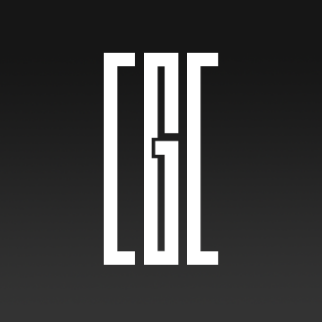 MODULO - PROGETTI delle CommissioniCommissione presentante del progettoTitolo del progettoBreve spiegazione del progettoScopi del progetto, target ed enti coinvoltiSpese a carico della Consulta ed altre speseModalità operative dopo l’approvazioneAltre informazioni utili (ad esempio: referenze e contatti esterni)Crema, IL REFERENTE      /       / 2018